附件3培训报名二维码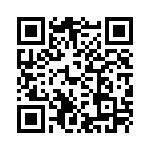 